İSTANBUL TEKNİK ÜNİVERSİTESİKİMYA-METALURJİ FAKÜLTESİ DEKANLIĞIFAALİYET RAPORU2023OCAK 2024İÇİNDEKİLER                                                                                                                                                          Sayfa NoBİRİM YÖNETİCİSİ SUNUŞU	3I- GENEL BİLGİLER	4 ÖZGÖREV VE ÖZGÖRÜŞ	4 YETKİ, GÖREV VE SORUMLULUKLAR	4 İDAREYE İLİŞKİN BİLGİLER	4Fiziksel Yapı	5Örgüt Yapısı	5Bilgi ve Teknolojik Kaynaklar	6İnsan Kaynakları	6Sunulan Hizmetler	7Yönetim ve İç Kontrol Sistemi	12II- AMAÇ ve HEDEFLER	13 İDARENİN AMAÇ VE HEDEFLERİ	13B.	TEMEL POLİTİKALAR VE ÖNCELİKLER	13III-FAALİYETLERE İLİŞKİN BİLGİ VE DEĞERLENDİRMELER	13MALİ BİLGİLER	13 PERFORMANS BİLGİLERİ	14IV-KURUMSAL KABİLİYET ve KAPASİTENİN DEĞERLENDİRİLMESİ	16V- ÖNERİ VE TEDBİRLER	18VI- EKLER	19-İÇ KONTROL GÜVENCE BEYANI……………………………………………………………………………….. 20BİRİM YÖNETİCİSİ SUNUŞUİstanbul Teknik Üniversitesi (İTÜ) Kimya-Metalurji Fakültesi, Eğitim-Öğretim, Ar-Ge, İnovasyon, Yaygın Etki, Sürekli Gelişim ve Sürdürülebilirlik stratejik hedefleri doğrultusunda; Kimya, Metalurji, Malzeme, Gıda ve Biyomühendislik alanlarında geleceğin mühendis adaylarını yetiştirmeyi, yarının anahtar teknolojileri ve disiplinlerarası mühendislik konularında dünyadaki gelişmeleri takip ederek bilimsel ve uygulamalı araştırmalar yapmayı hem ulusal hem de uluslararası düzeyde lider çalışmaların odağı olmayı hedeflemektedir. Fakültemiz bünyesinde dört adet lisans, bir adet uluslararası ortak lisans programı ile birlikte beş adet tezli yüksek lisans ve üç adet doktora programı mevcuttur.  Kimya Mühendisliği Bölümü’nde lisans eğitimi %30 İngilizce, Metalurji ve Malzeme Mühendisliği Bölümü hem %30 hem de %100 İngilizce olmak üzere iki farklı lisans eğitimi gerçekleştirirken Gıda Mühendisliği Bölümü’nde lisans eğitimi %30 İngilizce olarak sürdürülmektedir. 2006 yılında Fakültemiz bünyesinde kurulmuş olan Biyomühendislik Programı, çift diploma veren uluslararası bir eğitim programıdır. Bu programa kayıtlı olan öğrencilerimiz, birinci ve üçüncü eğitim yıllarını İTÜ’ de, ikinci ve dördüncü eğitim yıllarını ise Montana State Üniversitesi'nde (ABD) geçirmektedir. Biyomühendislik programını tamamlayıp mezun olmaya hak kazananlar hem İTÜ’den hem de Montana State Üniversitesi’nden diploma almaktadırlar. Fakültemiz lisans ve lisansüstü programlarının amacı; mesleki etik değerlere sahip, sürekli gelişime açık, yaşam boyu öğrenme alışkanlığı edinmiş, teknolojik çözümler üreterek endüstri ile toplumun ihtiyaçlarına cevap verebilecek ve ülke kalkınmasına katkı yapan nitelikli lider mühendisler yetiştirmek ve bilimsel-akademik gelişimi sürdürmektir. Bir eğitim ve araştırma kurumu olarak Fakültemiz, nitelikli akademik kadrosu, gelişmiş laboratuvar olanakları,  akademisyenlerimizin bilgi birikimi ve iş birlikleri sayesinde hem ulusal hem de uluslararası alanda disiplinlerarası projeler gerçekleştirerek, yayınlar yaparak, danışmanlık hizmetleri vererek bilim ve teknolojiye katkı yapmaktadır. Fakültemiz Kimya Mühendisliği, Metalurji ve Malzeme Mühendisliği ve Gıda Mühendisliği Lisans Programları ABET (EAC) tarafından akredite edilmiş programlardır. Prof. Dr. Sebahattin GÜRMEN									    DekanI- GENEL BİLGİLERA. ÖZGÖREV VE ÖZGÖRÜŞÖzgörevSürekli gelişim anlayışı ile uluslararası düzeyde eğitim yapan, üstün yönetim ve girişim kabiliyetlerine sahip bireyler yetiştiren, bilimsel araştırmalar ve endüstriyel hizmetler yürüten ve İTÜ’nün gelenek ve değerlerini ilke edinerek üniversitenin politikalarını izleyen, geliştiren ve yeniliklere önderlik eden bir Fakülte olmaktır.ÖzgörüşFakültemizin ulusal ve uluslararası arenada tanınan, çağdaş bir ders planına dayalı lisans, yüksek lisans ve doktora eğitimi sağlamak, sorumluluk bilincine sahip, meslek etiğine bağlı, yurt ve dünya gerçeklerini kavrayan, sorgulayan ve çok yönlü düşünebilen bireyler yetiştirmek, yenilikçi yaklaşımla temel ve uygulamalı bilimsel araştırmalar yapmak ve gelecek ile ilgili gelişmelere önderlik edecek bilgiyi oluşturmaktır.B. Yetki, Görev ve Sorumluluklar2547 sayılı Yükseköğretim Kanunu ile kendisine verilen görevleri yapmaktır. Fakültenin ve birimlerinin temsilcisi olan Dekan, fakültenin ve bağlı birimlerinin öğretim kapasitesinin rasyonel bir şekilde kullanılmasında ve geliştirilmesinde, gerektiği zaman güvenlik önlemlerinin alınmasıyla, öğrencilere gerekli sosyal hizmetlerin sağlanmasında, eğitim-öğretim, bilimsel araştırma ve yayın faaliyetlerinin düzenli bir şekilde yürütülmesinde, bütün faaliyetlerin gözetim ve denetiminin yapılmasında, takip ve kontrol edilmesinde ve sonuçlarının alınmasında Rektör’e karşı birinci derecede sorumludur. İdari ve mali karar ve işlemlere ilişkin olarak iç kontrolün işleyişinden sorumludur. 5018 Sayılı Kamu Mali Yönetimi ve Kontrol Kanunun 41. maddesi uyarınca Fakültemiz Bütçesine tahsis edilen ödeneklerin takibi ve kullanılmasından harcama yetkilisi olarak Fakülte Dekanı sorumludur. C. İdareye İlişkin BilgilerTarihçe12 Temmuz 1944 tarihinde TBMM’de kabul edilen 4619 sayılı yasa ile Yüksek Mühendis Okulu’nun İstanbul Teknik Üniversitesi’ne dönüşmesinin ardından İTÜ bünyesinde İnşaat, Mimarlık, Makina ve Elektrik olmak üzere 4 fakültenin kuruluşu gerçekleşmiştir. Memleketimizde büyük bir gelişme gösteren Kimya Endüstrisi’nin Mühendis ihtiyacını karşılamak üzere Makine Fakültesi’nin yanında bir Kimya Fakültesi kurma fikri uzun zaman tartışılmıştır. Kimya Fakültesi’nin kurulması hakkında yapılan teşebbüsler, Makine Fakültesi’nin 27.05.1947 tarihli 45. toplantısında müzakere ettiği bir önergenin aynen ve ittifakla kabul edilerek İTÜ Senatosuna sunulmasıyla başlar. O tarihte kurulan Elektrik Fakültesi’nde, Kürsü Başkanlığı’na Ord. Prof. Dr. Nami Serdaroğlu’nun atandığı Kimya ve Elektrik Malzemeleri Kürsüsü; Makina Fakültesi’nde ise Kürsü Başkanlığı’na Ord. Prof. Dr. İlhami Civaoğlu’nun getirildiği Kimya Kürsüsü açılmıştır. 1953 yılında İTÜ Maden Fakültesi’nin kurulması ile Makina Fakültesi bünyesinde bulunan Kimya Kürsüsü, Maden Fakültesi bünyesinde yer almıştır. Elektrik ve Makine (daha sonra Maden) Fakültelerinde açılan bu iki kürsünün öğretim üyeleri İnşaat, Makine, Elektrik ve Maden Fakültelerinde öğrenim gören mühendislik öğrencilerine Kimya, Mineroloji ve Malzeme derslerini vermişler ve laboratuvar uygulamaları yaptırmışlardır. İlerleyen yıllarda İstanbul Teknik Üniversitesi’ nde Kimya Mühendisliği eğitiminin başlatılmasında bu iki kürsünün başkanı ve öğretim üyeleri etkin görev almışlardır. İstanbul Teknik Üniversitesi’nde Kimya Mühendisliği Eğitimine ilk defa, 4 yıllık lisans programı şeklinde 1958 yılında İTÜ Teknik Okulu (Maçka) Kimya Şubesi’nde başlanmıştır. İTÜ Elektrik Fakültesi Kimya ve Elektrik Malzemeleri Kürsüsü Başkanı Ord. Prof. Dr. Nami Serdaroğlu tarafından kurulan İTÜ Teknik Okulu Kimya Şubesi, Kimya Mühendisi ünvanlı ilk mezunlarını (biri kız olmak üzere toplam 15 öğrenci) 1962 yılında vermiştir. İTÜ Teknik Okulu Kimya Şubesinde 4 yıllık kimya mühendisliği eğitimi devam ederken, 19.09.1963 tarih ve 333 sayılı kanun ile İTÜ’nün 6. Fakültesi olarak Kimya Fakültesi kurulmuştur.Metalurji Mühendisliği Bölümü ise; 1961 yılında Türkiye’de ilk olarak Maden Fakültesi bünyesinde kurulmuştur. 1961-1962 akademik yılında Maden Fakültesi bünyesinde “Metalurji Bölümü” kürsüsü oluşturulmuş ve ilk Metalurji Mühendisliği eğitimi başlatılmıştır. O yıllarda 3. sınıfa geçmiş öğrencilerden bu bölüme ayrılanlar eğitimlerinin son iki yılını bu bölümde tamamlayarak 1963-64 yılında Metalurji Mühendisi olarak mezun olmuşlardır. Bölümün ismi daha sonra “Metalurji Mühendisliği Bölümü”’ne dönüştürülmüştür. Bu bölüm 1976 yılında Türkiye’nin ilk Metalurji Fakültesi’ni oluşturmuştur. Değişen ülke ihtiyaçları, bilim ve teknolojideki gelişmeler dikkate alınarak Metalurji Mühendisliği Bölümü 1998 yılında “Metalurji ve Malzeme Mühendisliği” olarak isim değiştirmiştir.Metalurji Fakültesi 1982 yılında Kimya Fakültesi ile birleştirilerek Kimya-Metalurji Fakültesi haline gelmiştir. İstanbul Teknik Üniversitesi'nde Gıda Mühendisliği Bölümü kuruluş çalışmaları, 1987 yılında Kimya Mühendisliği Bölümü öğretim üyelerinden Prof. Dr. İhsan ÇATALTAŞ tarafından başlatılmıştır. Bölüm ilk öğrencilerini 1990-1991 öğretim yılında alarak Kimya-Metalurji Fakültesi içinde kendilerine ayrılan sınıf ve laboratuvarlarda faaliyete başlamış, yapımı tamamlanan 4000 m2’lik Bölüm binasına 1995 yılında taşınmıştır. İstanbul Teknik Üniversitesi ile Montana Eyalet Üniversitesi (Montana State University) arasında 2006 yılında, yıl paylaşımı esasına dayalı, uluslararası düzeyde Biyomühendisler yetiştirmeyi amaçlayan YÖK onaylı, çift diplomalı ve ücretli bir Uluslararası Ortak Lisans Programı olarak “Biyomühendislik” programı Fakülte bünyesine katılmıştır.YerleşkeFakültemiz, İTÜ Ayazağa Yerleşkesi’nde bulunmaktadır.MevzuatBakanlar Kurulunca 22.06.1982 tarihinde kararlaştırılan ve 20 Temmuz 1982 Tarih ve 17760 Sayılı Resmi Gazetede yayınlanan 41 Sayılı Yükseköğretim Kurumları Teşkilatı Hakkında Kanun Hükmünde Kararname.1- Fiziksel YapıFakültemiz toplam olarak 43334 m2 alana sahip olup bu alanın 40000 m2’si kapalı alandır. Toplam 22 adet derslik ve bu dersliklerde öğrenim kapasitesi 1423 öğrencidir. 2022-2023 eğitim-öğretim yılında toplam 1824 lisans 706 lisansüstü öğrencisi dersliklerimizden hizmet almış olup, öğrenci başına düşen derslik alanı 1,04 m2’dir. Akademik ve idari personel sayısı 2023 itibari ile toplam 169’dur. Fakültemiz yerleşimine ait bilgiler Tablo 1.1’de ayrıntılı olarak verilmiştir. Tablo 1.1. Fakültemize ait fiziksel yerleşim alanları.Örgüt YapısıKimya-Metalurji Fakültesi organizasyon şeması Şekil 2.1’de verilmiştir. Organizasyonda Dekanlık Makamına bağlı öğrenci işleri ve idari personel yönetiminden sorumlu 1 adet, kalite ve ar-ge çalışmalarından sorumlu 1 adet dekan yardımcılığı mevcuttur. Ayrıca dekanlık makamına bağlı fakülte kurulu ve fakülte yönetim kurulu ve fakülte komisyonları mevcuttur. Bu komisyonlar içerisinde bölüm koordinasyonları eşdeğer olanları olduğu gibi kanun ve yönetmelikler gereği sadece fakültede kurulan komisyonlar da mevcuttur. Fakültede 3 adet ulusal Kimya, Metalurji ve Malzeme, Gıda Mühendisliği lisans eğitimi veren ve ABET akredite program mevcut olup, 1 adet de uluslararası Biyomühendislik eğitim programı mevcuttur. 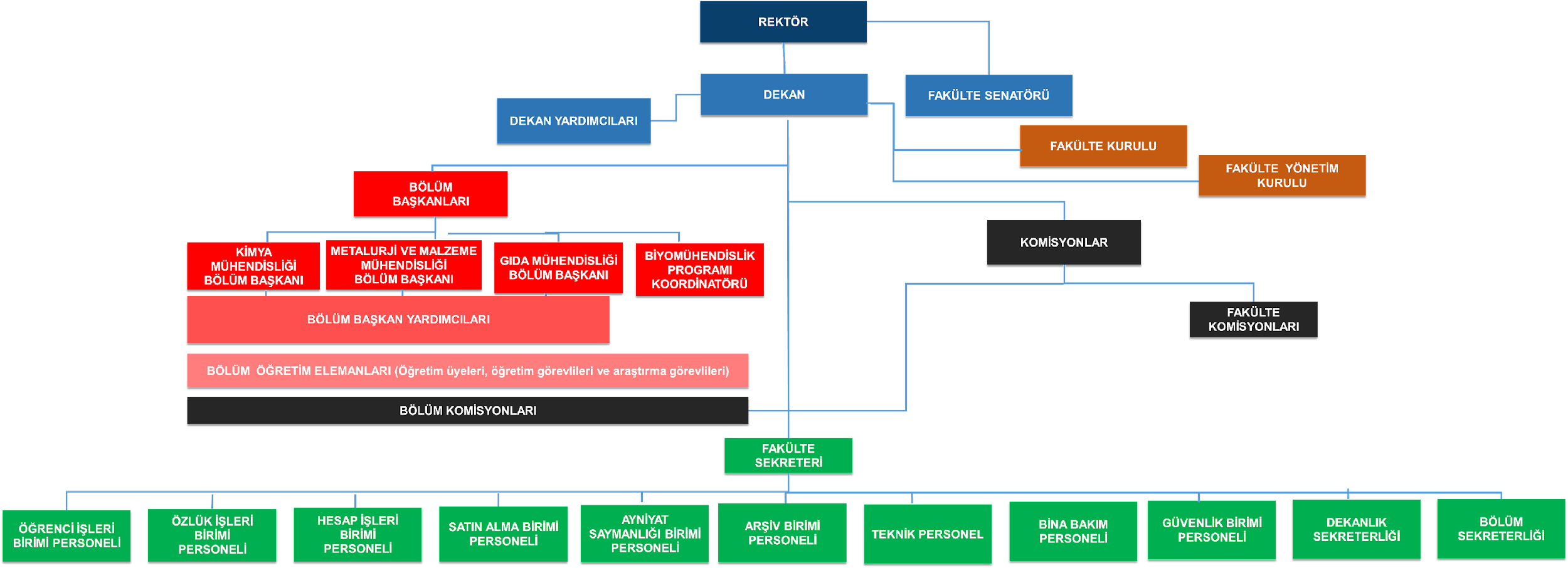 Şekil 2.1. Kimya Metalurji Fakültesi organizasyon şeması. Bilgi ve Teknolojik KaynaklarÜniversitemiz Kütüphane Sistemi, İTÜ’de sürdürülen eğitim-öğretim ve araştırma faaliyetlerinin ayrılmaz bir parçası olarak, ihtiyaç duyulan bilginin çağdaş olanaklar ve sistemler kullanılarak hızlı, etkili ve verimli bir biçimde sunulmasını amaçlamaktadır (96.578 Erişilen Basılı ve Elektronik Bilimsel Dergi Sayısı, 129 Abone Olunan Tam Metin ve İndex Veritabanı Sayısı).Üniversitemiz, bilişim ve iletişim teknolojilerinin güncel olarak izlenmesi doğrultusunda tüm öğrencilerine ve akademik birimlerine, yaratıcı ve ortak çalışmalarda kullanılabilecek uygun bilişim altyapısını sağlamayı ve idari personellerin yürüttükleri çalışmalarda bilgi teknolojilerinin kullanılmasının en üst düzeye çıkartılmasını amaçlamaktadır. Ayrıca Üniversitemiz akademik ve idari personel ile birlikte tüm öğrencilerimize ve etkinlik ya da çalışma gruplarına e-posta hizmeti vermektedir. 3.1- YazılımlarFakültemizde öğrencilerimizin eğitiminde kullanılan 10 adet lisanslı yazılım mevcut olup Tablo 3.1’de listelenmiştir.Tablo 3.1. Derslerde kullanılan yazılımların listesi.V3.2- BilgisayarlarFakültemizde akademik ve idari personele sağlanmış 342 adet masa üstü 210 adet diz üstü bilgisayar mevcuttur (Bknz. Tablo 3.2.).                              Tablo 3.2. Fakülte envanterinde yer alan bilgisayar sayısı.İnsan KaynaklarıFakültemiz akademik ve idari personeline ait sayısal bilgiler aşağıdaki tablolarda verilmektedir. Fakültemizde kadrolu olarak toplam 131 adet tam zamanlı çalışan akademik personel bulunmaktadır. Tablo 4.1’de personelimizin bulundukları kadrolara göre dağılımı verilmiştir. Tablo 4.1. Akademik personelin unvanlarına göre dağılımı.Akademik personelin cinsiyete ve yaşa göre dağılımı sırasıyla Tablo 4.2 ve Tablo 4.3’de verilmiş olup, kadın personel oranı % 62, erkek personel oranı ise % 38’dir.   Tablo 4.2. Akademik personelin cinsiyete göre dağılımı.Tablo 4.3. Akademik personelin yaş dağılımı.Akademik personelin yaş dağılımı (Bknz. Tablo 4.3.) incelendiğinde ise; en yüksek oranın 51 ve üzerinde (%30,5) ve en düşük oranın ise %3,8 ile 21-25 yıl aralığında olduğu görülmektedir.Fakültemizin bölümlerinde istihdam edilmiş yabancı uyruklu personel sayısı Tablo 4.4.’de verilmiş olup toplam 1 adet personelimiz bulunmaktadır.Tablo 4.4. Yabancı uyruklu personel sayısı.Sözleşmeli olarak görev yapan personel sayısı ise 1’dir (Bknz. Tablo 4.5).Tablo 4.5. Sözleşmeli personel sayısı4.2. İdari Personel İdari personel dağılımları incelendiğinde ise Tablo 4.6’da görüldüğü gibi, 38 adet idari personel bulunmakta olup genel idari hizmetlerde 14, teknik hizmetlerde 20 ve yardımcı hizmetlerde 4 kişi yer almaktadır.  Tablo 4.6. İdari personel kadro dağılımıİdari personel eğitim durumu incelendiğinde ise %8 ilköğretim, %13 lise, %16 ön lisans, %34 lisans, %29 yüksek lisans ve doktoralı olduğu görülmektedir (Bknz. Tablo 4.7).Tablo 4.7. İdari personelin eğitim durumu dağılımıİdari personelin hizmet süresinin Tablo 4.8’de %63,2’nin 21 yıl ve üzeri olduğu görülmektedir. Tablo 4.8. İdari personelin hizmet süresiİdari personelin yaş dağılımı göz önüne alındığında 17 kişinin 51 yaş ve üzeri olduğu görülmektedir (Bknz. 4.9.).Tablo 4.9. İdari personelin yaş dağılımıTablo 4.10’da idari personelin cinsiyete eşit dağıldığı görülmektedir. Tablo 4.10. İdari personelin kadın-erkek dağılımı.Sunulan Hizmetler5.1 Eğitim HizmetleriAşağıda yer alan tablolarda, 2022-2023 Eğitim-Öğretim Yılı lisans ve lisansüstü program ve öğrenci sayıları verilmektedir. Fakültemizde Kimya, Metalurji ve Malzeme ve Gıda Mühendisliği lisans ve lisansüstü eğitimleri de verilmektedir. Yüksek lisans eğitimleri Lisansüstü Eğitim Enstitüsü’nde yer alan programlarla ile yürütülmektedir. Fakültemizde bulunan Kimya ve Gıda Mühendisliği lisans eğitim programlarında %30 ağırlıklı İngilizce ders verilmektedir. Metalurji ve Malzeme mühendisliği lisans eğitim programı ise; hem %30 hem de %100 ingilizce eğitim programı mevcuttur. Ayrıca, 1 adet uluslararası ortak lisans programımız mevcut olup Biyomühendislik alanında eğitim verilmektedir (Bknz. Tablo 5.1.). Tablo 5.1. Lisans Eğitim ProgramlarıLisansüstü eğitimde 5 adet tezli yüksek lisans eğitim ve 3 adet doktora eğitim programı mevcuttur (Bknz. Tablo 5.2.). Tablo 5.2. Fakültemiz lisansüstü eğitim programları. Lisans eğitim programlarındaki öğrenci sayıları Tablo 5.3.’de verilmiş olup, burada yer alan verilerde daha önceden açılmış ve kapanmış olan Gıda ve Kimya Mühendisliği %100 İngilizce lisans eğitim programlarında bulunan öğrenci sayıları da bulunmaktadır. Toplam 7 öğrencimiz eğitimine devam etmektedir.Tablo 5.3. Lisans Eğitim Programlarındaki Öğrenci SayılarıTablo 5.4.’de lisansüstü eğitim programlarımızda kayıtlı öğrenci sayıları verilmektedir. Tablo 5.4. Lisansüstü eğitim programlarındaki öğrenci sayıları.Tablo 5.5.’de lisans ve lisansüstü programlarımızda yabancı dil eğitimi alan hazırlık sınıfı öğrencilerinin cinsiyetlerine bağlı olarak sayıları verilmiştir. Tablo 5.5. Yabancı dil eğitimi alan hazırlık sınıfı öğrenci sayıları. Tablo 5.6’da uluslararası eğitim programımızda yer alan öğrencilerin cinsiyetlerine ve uyruklarına göre dağılımı verilmiştir. Tablo 5.6. 2022-2023 Öğretim Yılı Uluslararası Ortak Lisans Programları Öğrenci Sayıları5.2. İdari HizmetlerFakültemizi oluşturan üç bölüm ile bir uluslararası eğitim programının işlemlerinin aksamadan ve başarıyla yürütülmesi için gereken tüm idari süreçler, Bölüm Başkanlıkları koordinasyonu ile Dekanlık Makamı tarafından yürütülmektedir. Fakültemizde dokümanlarda birlikteliğin sağlanması amacıyla hazırlanan Doküman Yönetim Prosedürüne göre Fakülte bünyesinde dokümanlar oluşturulmaktadır.Bölümler arasında komisyonlarda uyumun sağlanması amacıyla Kurul ve Komisyon Yönetim Prosedürü ve komisyonların görev tanımları hazırlanmıştır. Değişen mevzuatlara göre bölümlerdeki komisyonlar ilgili prosedüre göre güncellenmiştir. Fakültemiz laboratuvarlarının, Laboratuvar Yönetim Sistemine veri girişleri tamamlanmıştır.Fakültemiz laboratuvarlarında laboratuvarların faaliyetlerinin yönetimi için gerekli prosedür (Laboratuvar Operasyonel Faaliyetlerin Yürütülmesi ve Laboratuvar Yönetim Prosedürü), talimat ve formlar daha önceki senelerde hazırlanarak yürürlüğe girmiştir. Bölümlerdeki uygulamalar Bölüm Başkanlıkları tarafından izlenmekte ve gerekli güncellemeler yapılmaktadır. Yeni açılan laboratuvarların Laboratuvar Yönetim Sistemine kaydı için gerekli işlemler ilgili laboratuvar sorumlusu ve bölümler tarafından yürütülmektedir.Fakültemiz idari süreçler kapsamında 2023 yılında iç denetime tabii tutulmuş, talep edilen bilgi ve belgeler resmi yazıyla İç Denetim Birimine iletilmiştir. Dekanlık ve Bölüm Başkanlıklarında bulunan taşınırların fiziksel sayımı yapılmış, kayıt fazlası, hurda işlemleri tamamlanmıştır. Ayniyat Yönetimi Prosedürü oluşturulmuştur.Araştırma Görevlisi temsilcilerinin Fakülte Yönetim Kurulu ve Fakülte Kurullarına katılımları sağlanmaktadır. Rektörlüğümüzden ve diğer kurumlardan gelen duyurular, doğrudan Fakülte mensuplarına E-POSTA, PORTAL ve PAPİRUS - Elektronik Belge Yönetim Sistemi ile gönderilerek zaman kaybı ve kâğıt israfı önlenmektedir. Fakülte bütçesindeki ödenekler Bölümler arasında Yönetim Kurulu kararı ile adil bir şekilde dağıtılmaktadır. Kimya Mühendisliği, Metalurji ve Malzeme Mühendisliği ve Gıda Mühendisliği Bölümlerine “Tüketime Yönelik Mal ve Malzeme Alımlar” bütçesinin yarısı sırasıyla %35; %35 ve %30 oranında dağıtılmaktadır. Fakülte internet sayfası yenilenmiş ve sürekli olarak güncellenmektedir. Fakülte e-bültenleri 6 aylık sürelerde hazırlanarak Türkçe ve İngilizce olarak yayınlanmaktadır.Kalite Koordinatörlüğü’ne Fakültemiz Bölümlerinden 3 personel görevlendirilmiştir.Öğretim üyeleri proje alma konusunda teşvik edilmekte ve kabul alan projeler Fakülte içinde ve E-bültende duyurulmaktadır.Fakülte binası ile ortak kullanım alanında bulunan cihazların bakımında acil yapılması gerekenler bilgisi Rektörlük ile paylaşılmış, 2024 yılı içerisinde takibi yapılacaktır.Fakülte personelinin tüm paydaşlar tarafından tanınması, kolay iletişime geçilmesi için Fakülte girişine dijital ortamda bilgileri yansıtılmıştır. Dekanlık ofisleri, sınıflar, depolar, tuvaletler ve pano odalarında tek anahtar sistemine geçilerek, acil durum kontrolü sağlanmıştır.Fakülte için İTÜ Yardım sayfasında alt başlıklar oluşturulmuş ve aktif hale getirilerek kullanılmaya başlanmıştır. Fakültemizin üç Bölümündeki tehlikeli kimyasalların varlığı nedeniyle yangın, patlama gibi ciddi tehlikelere ve doğal afetlere karşı da hazırlıklı olunması zorunluluk arz etmektedir. Yaşamımızın önemli bir kısmını geçirdiğimiz bu ortamların daha emniyetli hale getirilmesi amacıyla Fakültede “Acil Durum Planlama ve Yönetimi Komisyonu” çalışmalarını sürdürmektedir. “Tehlikeli Atık” taşınmasına yönelik Fakülte Personeli eğitime katılmıştır.Fakülte Hijyen ve Sanitasyon Yönetimi Prosedürü oluşturulmuştur. Atık Yönetim Prosedürü oluşturulmuş ve uygulamaya alınmıştır. Kimyasal ve mikrobiyolojik atıklar düzenli olarak uzaklaştırılmaktadır.İş Yeri Sağlık ve Güvenliği Prosedürü oluşturulmuş ve uygulamaya alınmıştır. Ayrıca, İş Güvenliği Biriminin de yönlendirmeleri ile acil ve gerekli telefon numaralarının yer aldığı afişler hazırlanarak tüm Fakülte alanlarına dikkat çekecek şekilde asılmıştır. Yangın tüpleri düzenli olarak değiştirilmektedir. Yapı İşleri ve Teknik Daire Başkanlığınca “kalorifer sistemi” yenilenerek merkezi sistemden ayrılmıştır. Fakültemiz bölümlerine ait laboratuvarların yenilenme çalışmaları Yapı İşleri ve Teknik Daire Başkanlığı koordinasyonuyla yürütülmektedir.Çevre Şehircilik ve İklim Değişikliği Bakanlığı ve Rektörlük koordinasyonunda yapı deprem analizi çalışmaları tamamlanmıştır.  Fakültemiz personelinden İş Sağlığı ve Güvenliği Biriminin Sağlık Bakanlığı koordinasyonunda düzenlediği ilk yardım eğitimlerine 8 kişi katılım sağlamış ve başarı sağlamıştır. Fakültemiz Metalurji ve Malzeme Mühendisliği Bölümü ve Kimya Mühendisliği Bölümü altyapısında bulunan XRD teçhizatının (7 Adet) lisansları Nükleer Denetleme Kurumu’ndan Dekanlığımız aracılığı ile yenilenmiştir. Fakültemiz bölümlerine atanan yeni öğretim üye ve araştırma görevlileri için Rektörlüğümüzün destekleri ile ofis ve mobilya tahsisi yapılmıştır.Fakültemiz’e Rektörlüğümüzün destekleri ile öğrencilerimizin çalışmala alanları kazandırılmıştır. Emekli öğretim üyeleri için ilgili bölümlerce misafir öğretim üyesi alanı oluşturulmuştur. Fakültemiz bünyesinde “doktora tez savunma” salonu düzenlenmiştir. 6- YÖNETİM VE İÇ KONTROL SİSTEMİ Fakülte yönetimi ve kontrolü 5018 sayılı Kamu Mali Yönetim ve Kontrol Kanunu ve Kamu İç Kontrol Standartları ile gerçekleştirilmekle birlikte, 2020 yılından bu yana kurulan Kurumsal Kalite Yönetim sistemi çerçevesinde hazırlanan prosedür, talimat ve süreçlerle yönetilmekte ve kontrol edilmektedir. Ayrıca ABET ve YÖKAK aracılığı ile fakültemizde gerçekleştirilen eğitime yönelik süreçler denetlenmektedir. II- AMAÇ ve HEDEFLERSürekli gelişimi esas alan Fakültemizin hedefleri:Kimya Mühendisliği, Metalurji ve Malzeme Mühendisliği, Gıda Mühendisliği ve Biyomühendislik alanlarında güçlü bir altyapıya sahip, mühendislik problemlerini çözebilen, tasarlayabilen, yazılı ve sözlü iletişim kurma becerileri gelişmiş, mesleki ve etik sorumluluk bilinci olan ve yaşam boyu öğrenmenin önemini kavrayan çağdaş mühendisler yetiştirmek,Kritik teknolojiler ve disiplinlerarası mühendislik konularında yenilikçi bir yaklaşımla temel ve uygulamalı bilimsel araştırmalar yapan yüksek lisans ve doktora öğrencileri yetiştirmek,Bilime ve teknolojiye ulusal ve uluslararası düzeyde katkıda bulunacak araştırmalar yapmak ve yayınlamak,Yüksek kalitede eğitim ve araştırma yapacak yeterli sayıda öğretim üyesi kadrolarını ve gerekli altyapıyı oluşturmak,Endüstriyel proje ve işbirlikleriyle ülkemiz kimya, metalurji, malzeme, geri kazanım, gıda ve biyomühendislik sektörüne hizmet vermek ve bilgi birikimini sanayi ve toplumun faydasına sunmaktır.BİRİMİN AMAÇ VE HEDEFLERİ Fakültemizin stratejik amaç ve hedefleri üniversitemiz stratejileri doğrultusunda aşağıda özetlenmiştir. Stratejik Amaç 1: Değişimi ve gelişimi hedefleyen eğitim-öğretim.Stratejik Amaç 2: Çıktı odaklı disiplinlerarası ve topluma fayda sağlayan araştırma.Stratejik Amaç 3: Uluslararası ilişkilerde etkin iş birliği.Stratejik Amaç 4: Çok yönlü etkin ve sürdürülebilir üniversite-sanayi işbirliği.Stratejik Amaç 5: Katılımcı, esnek ve şeffaf yönetim, artan öz gelir ve toplumdaki İTÜ algısının güçlendirilmesi.B) TEMEL POLİTİKALAR VE ÖNCELİKLER Fakültemiz, bölümleri ile uyum içerisinde Üniversite Yönetimimiz tarafından belirlenen “Kalite Politikası, Araştırma Politikası, Yönetim Politikası, Eğitim Politikası, Uluslararasılaşma Politikası ve Toplumsal Katkı Politikaları” kapsamında çalışmalarını sürdürmektedir. III- FAALİYETLERE İLİŞKİN BİLGİ VE DEĞERLENDİRMELERMALİ BİLGİLERBütçe Uygulama SonuçlarıFakültemiz Bütçe Giderleri Tablo III.1’de verilmiştir.Tablo III.1. Fakültemizin bütçe giderleri, ödenek ve harcamalar (TL)B.Ö. Başlangıç Ödeneği/Y.S.Ö.Yıl Sonu Ödeneği/H. HarcamaFakültemize 2023 Mali Yıl içinde çeşitli kaynaklardan (Rektörlük Döner Sermaye, BAP vb.) yapılan alımlar ile hurdaya çıkarılan, kayıttan düşülen Mal ve Hizmet kalemleri tahakkuk birimince KBS-HYS-MYS sistemlerinden muhasebeleştirilmiş ve saymanlık kanallarına iletilmiştir.Harcama Kayıtları Elektronik Kamu Alım Platformu’na (EKAP) girilmiş ve sonuç belgeleri sistem üzerinden Kamu İhale Kurumu’na iletilmiş olup, bir örneği de İTÜ Strateji Daire Başkanlığı ile paylaşılmıştır.2024-2025-2026 Bütçe teklifleri Haziran ve Temmuz ayları içinde gerekçeleri ile birlikte E-Bütçe (BUMKO) sistemine işlenmiş onay için Strateji Daire Başkanlığına teslim edilmiştir.B- PERFORMANS BİLGİLERİStratejik Amaç 1: Değişimi ve gelişimi hedefleyen eğitim-öğretim.2022-23 akademik yılı eğitim-öğretim faaliyetleri yüz yüze ve hibrit olarak sürdürülmüştür. Ülkemizde 6 Şubat 2023 tarihinde yaşanan deprem afetinden etkilenen öğrencilerimizle iletişime geçilerek, kişi, kurum ve sektör aracılığı ile burs ve bilgisayar desteği sağlanmıştır. Fakültemiz bölümlerinin laboratuvar derslerinde Üniversitemiz İSG birimi tarafından “Laboratuvar Güvenliği” başlıklı seminerler verilmiştir. Fakültemiz bölümlerinin giriş ve etik derslerinde Üniversitemiz PDR birimince birim faaliyetleri hakkında bilgilendirme seminerleri yapılmıştır. Şişecam A.Ş. tarafından “Cam Teknolojileri” alanında, Eczacıbaşı Vitra tarafından Seramik alanında seminerler serisi ve sertifika programı devam ettirilmiştir. Fakültemiz Akademik Çalışma Grubuna 2023 yılında katılan yeni öğretim üyelerimizle Fakültemizdeki/Üniversitemizdeki eğitim-öğretim, araştırma, yönetim ve idari süreçler üzerine oryantasyon eğitimi yapılmıştır.  “Yükseköğretim Kurumları Sınavı – 2023”de Fakültemiz Bölümlerinin tavan ve taban puanlarında yükseliş olmuştur (Öğrenci yerleştirmeleri ilk 10.000 içinden başlamıştır.).İTÜ Lisans aday öğrencilere yönelik olarak 2023 Temmuz ayında Bölüm tanıtımı yüz yüze yapılmıştır.Fakültemiz öğretim üyelerinin YÖK Anadolu Projesi çerçevesinde Munzur Üniversitesi’nde ders vermeleri.2022-23 Eğitim-Öğretim döneminde hazırladıkları Tasarım Projesi I ve II ile Fakültemiz Metalurji ve Malzeme Mühendisliğinden mezun olan öğrencilerimizin bitirme çalışması, Q2 sınıfı “Canadian Metallurgical Quarterly” dergisinde yayınlanmıştır.Stratejik Amaç 2: Çıktı odaklı disiplinlerarası ve topluma fayda sağlayan araştırma.Akademik personelimiz önerdikleri ve yürüttükleri tüm projelerde toplum ve çevreye katkı sağlamayı hedefleyerek, araştırmalarını gerçekleştirmekte ve ilgili konularda uzman bilim insanı yetiştirerek, ürettikleri bilgileri toplum ile paylaşmaktadır.TÜBİTAK Araştırma Destek Programları Başkanlığına bağlı Mühendislik Araştırma Destek Grubu ve TEYDEB Yürütme Kurulu Üyelikleri. Fakültemiz öğretim üyelerimizin sosyal sorumluluk, söyleşi, röportaj, televizyon ve radyo konuşması, liselerde konuşmaları, dergi röportajı. Fakültemiz Metalurji ve Malzeme Mühendisliği Bölümü öğretim üyesi Dr. Öğr. Üyesi Faiz Muhaffel ve Kimya Mühendisliği öğretim üyesi Doç. Dr. Nil Özbek, Ülkemizin uluslararası bilim camiasındaki tanıtımı ve ilişkileri ile üstün başarılı genç bilim insanlarının teşviki ve çalışmalarını Türkiye’de sürdürmeleri bakımından özel bir öneme sahip olan 2023 Yılı TÜBA-GEBİP (Üstün Başarılı Genç Bilim İnsanı) Ödülünü kazanmıştır.Türkiye Bilimler Akademisi bünyesinde düzenlenen “TÜBA 60. Genel Kurulu ve Genel Kurul Konferansı’nda Gıda Mühendisliği Bölümü öğretim üyesi Prof. Dr. Esra Çapanoğlu Güven, TÜBA Üyesi seçilmiştir.Dünya Gıda Günü Etkinliği kapsamında Gıda Mühendisliği Bölümümüzce “Gıdanın Geleceği” başlıklı sempozyum düzenlenmiştir. Üniversitemiz 2023 Yılı Bilimsel Araştırma Projeleri kapsamında, Fakültemiz Kimya Mühendisliği, Metalurji ve Malzeme Mühendisliği ve Gıda Mühendisliği Bölümü öğretim üyelerimizin yürütücülüğünü üstlendiği 6 Yetkin Alan Araştırma Projesi  desteklenmiştir.Metalurji ve Malzeme Mühendisliği Bölümü öğretim üyelerinden Dr. Öğretim Üyesi Kübra Onbaşlı’nın yürütücülüğünde önerilen “Yanık İlişkili Bakteriyel Enfeksiyon Tedavisinde Hibrit Nanoparçacık Bazlı Kombine Fototerapi” başlıklı projesinin, “TÜBİTAK 1001 Bilimsel ve Teknolojik Araştırma Projelerini Destekleme Programı” kapsamında TÜBİTAK tarafından desteklenmesine karar verilmiştir.Metalurji ve Malzeme Mühendisliği Bölümü öğretim üyelerinden Dr. Öğretim Üyesi Kübra Onbaşlı’nın yürütücülüğünde “Pankreas Kanseri Tedavisi İçin Hedefli Kombine Tedavi Potansiyeli Olan Teranostik SPION’ların Geliştirilmesi” başlıklı araştırma projesinin de, “TÜSEB B Grubu Ar-Ge Projesi” kapsamında TÜSEB tarafından desteklenmesine karar verilmiştir.Fakültemiz Gıda Mühendisliği Bölümü öğretim üyesi Prof. Dr. Esra Çapanoğlu Güven’in yürütücülüğünde önerilen “Bitkisel Gıda Atıklarından Geri Kazanılan Polifenollerin Kurutulmuş Çapraz Bağlı Aljinat Matrisinde Farklı Yöntemler Kullanılarak Enkapsülasyonu, Karakterizasyonu ve In-Vitro Biyoyararlılığının Araştırılması” başlıklı araştırma projesinin TÜBİTAK tarafından “1001 Bilimsel ve Teknolojik Araştırma Projelerini Destekleme Programı” kapsamında 2023 yılı 1. döneminde desteklenmesine karar verilmiştir.Fakültemiz Gıda Mühendisliği Bölümü Öğretim Üyelerinden Prof. Dr. Gürbüz Güneş ve Kimya Mühendisliği Bölümü Öğretim Üyelerinden Prof. Dr. F. Seniha Güner, “Taze meyve ve sebzeleri modifiye atmosfer altında paketleyen ambalaj filmi patenti” ile ISIF'23'te 8. İstanbul Uluslararası Buluş Fuarı’nda altın madalya kazanmıştır. Stratejik Amaç 3: Uluslararası ilişkilerde etkin iş birliği.TÜBİTAK 2221- Konuk veya Akademik İzinli Bilim İnsanı Destekleme Programı (BİDEB) kapsamında Fakültemiz Metalurji ve Malzeme Mühendisliği Bölümü’nde çalışmalar yapmak ve Lisansüstü Eğitim Enstitüsü’nde ders vermek üzere University of Windsor (Kanada)’dan Prof. Dr. Ahmet Tuğrul ALPAS (https://www.uwindsor.ca/engineering/mame/274/dr-alpas), 1 Mayıs 2023 -1 Ağustos 2023 tarihleri arasında misafir araştırmacı olarak bulunmuştur. YÖK Ek 46 kapsamında University of Windsor (Kanada)’dan Prof. Dr. Ahmet Tuğrul ALPAS, Fakültemiz Metalurji ve Malzeme Mühendisliği Bölümünde 1 yıl süre ile görevlendirilmiştir.Fakültemiz Gıda Müh. ve Kimya Müh. Bölümlerinin birlikte yürüttükleri Uluslararası ManuNet Projesi kapsamında “PLASMAPACK: Doublesided bio-treatment of polymeric foil for food packaging using coupled DBD Corona nonthermal plasma” başlıklı proje başarıyla tamamlanmıştır. Fakültemiz Met. ve Malz. Müh. Böl. öğretim üyesi Doç. Dr. M. NOFAR’ın yürütücülüğünü yaptığı Sıcaklığa Dayanıklı Geri Dönüştürülmüş Pet/Pbt Tanecik Köpüklerinin Tasarımı başlıklı Alman DFG Kurumu ile ikili iş birliği projesi.Fakültemiz Met. ve Malz. Müh. Böl. öğretim üyesi Prof. Dr. Sebahattin Gürmen yürütücülüğünde “Sustainable Recovery of Rare Earth Elements (Nd, Dy,Pr) from spent NdFeB magnets (REC-MAG)” başlıklı CORNET Projesi başarıyla tamamlanmıştır. İran-Chemical Engineering Department of Shahid Madani University ve Rusya-Novosibirsk State University arasında Fabrication of Enhanced Core-Shell Co-ZIF-67@MOx (M = Zn, Mn and K) Nanocomposites via Intermediate Pyrolysis and Plasma Treatment for Fischer Tropsch Synthesis projesi.Rusya- Institute of Petrochemical Synthesis RAS), Doğal Gaz ve Biyogazdan Helyum, Azot, CO2 ve C2-C4 Hidrokarbonların Ayrılması için Yüksek Serbest Hacimli Özgün Polimerlerlerden Hazırlanan Nanokompozit Membranlar.Türkiye, Avrupa, ABD ve Japonya arasında Nanotel Esaslı Tek-Molekül Spintronik Aygıt Üretimi Ve Magnetoelektronik Karakterizasyonu.Fakültemiz Öğretim Üyesi Doç. Dr. Ahmet Alper Aydın’a Horizon Europe 2022 Proje Desteği: “Efficient Compact Modular Thermal Energy Storage System – ECHO” Projesi HORIZON Europe Framework Programme- CL5-2022-D3-01: Sustainable, Secure and Competitive Energy Supply 2022 Çağrısı.Gıda Mühendisliği Bölümü öğretim üyesi Prof. Dr. Esra Çapanoğlu Güven’in yürütücüsü olduğu Oil4food projesi, TÜBİTAK PRIMA Programı 2022 yılı Bölüm 2 çağrısı kapsamında desteklenmiştir. Gıda Mühendisliği Bölümü öğretim üyesi Prof. Dr. Meral Kılıç Akyılmaz yürütücülüğünde önerilen “Bitkisel fermente fındık-bazlı bir ürün geliştirilmesi ve fermentasyonun kalite, alerjenlik ve biyoaktif özelliklere etkilerinin belirlenmesi” başlıklı araştırma projesinin TÜBİTAK tarafından 2519-COST Çalışma Grubu Destek Programı kapsamında 2023 yılı 1. döneminde desteklenmesine karar verilmiştir. Metalurji ve Malzeme Mühendisliği Bölümünce Uluslararası Malzeme Teknolojileri ve Metalurji Konferansı (MTM 2023), 11-13 Ekim 2023 tarihleri arasında, İTÜ Ayazağa Yerleşkesi Süleyman Demirel Kültür Merkezi’nde düzenlenmiştir. Metalurji ve Malzeme Mühendisliği Bölümü öğretim üyelerinden Doç. Dr. M. Şeref Sönmez, “TÜBİTAK 1071 - Uluslararası Araştırma Fonlarından Yararlanma Kapasitesinin ve Uluslararası Ar-Ge İşbirliklerine Katılımın Arttırılmasına Yönelik Destek Programı” çerçevesinde Ar-Ge ve inovasyon kapasitelerini arttırmaya yönelik uluslararası proje desteklerinden IRaSME (International research activities by small and medium-sized enterprises) kapsamında desteğe hak kazanmıştır.Gıda Mühendisliği Bölümü öğretim üyelerinin desteğiyle ITU Journal of Food Science and Technology” dergisi yayın hayatına başlamıştır. Stratejik Amaç 4: Çok yönlü etkin ve sürdürülebilir üniversite - sanayi iş birliği.Üniversite - Sanayi İş Birliği kapsamında, 1773İTÜTTO ve Döner Sermaye üzerinden danışmanlık sözleşmeleri onaylanmaktadır.Fakültemiz ile Eczacıbaşı Vitra arasında iş birliği protokulu devam etmektedir.Fakültemiz ile Döhler / Türkiye arasında iş birliği protokulu devam etmektedir.Fakültemiz ile Eczacıbaşı Vitra, Tübitak-MAM, Sarkuysan A.Ş., Güriş Holding ve Modern Karton A.Ş. arasında muhtemel iş birliği çalışmalarına yönelik ziyaretler gerçekleştirilmiştir.Stratejik Amaç 5: Katılımcı ve şeffaf yönetim, artan öz gelir ve toplumdaki İTÜ algısının 		       güçlendirilmesi.TÜBİTAK tarafından düzenlenen “Lise Öğrencileri Araştırma Projeleri” yarışmasında birimimiz öğretim üyelerinden Doç. Dr. Funda Karbancıoğlu Güler ve Doç. Dr. Aslı Can Karaça jüri olarak görev yapmışlardır. Fakültemiz Gıda Mühendisliği Bölümü öğretim üyelerimiz Tarım ve Orman Bakanlığına bağlı Gıda Komisyonlarında aktif görev almaktadırlar.Fakültemiz Metalurji ve Malzeme Mühendisliği Bölümü öğretim üyeleri T.C. Cumhurbaşkanlığı Strateji ve Bütçe Başkanlığınca düzenlenen 12. Kalkınma Planı hazırlık çalışmalarında aktif görev almaktadırlar.Üniversitemiz 250. Yıl Etkinlikleri kapsamında; İTÜ Metalurji ve Malzeme Mühendisliği Kulübü’nce organize edilen “Demir Dövme”, “Glas Art” ve “Malzeme-Sanat Sergisi” 17 Mayıs 2023 tarihinde düzenlenmiştir.2023-2024 Eğitim Öğretim Yılı Güz Dönemi Akademik Kurul Toplantısı, 27 Eylül 2023 tarihinde Fakültemiz D201 numaralı sınıfta, öğretim üyelerimizin katılımıyla gerçekleştirilmiştir.Fakültemiz bünyesindeki bölümleri tarafından 2023 yılı Bilimsel Araştırma Projelerinin dağılımı aşağıdaki tablo III.2’de gösterilmektedir.Tablo III.2. Araştırma ProjeleriFakültemizdeki araştırma faaliyetleri kapsamında, ulusal ve uluslararası kamu veya özel sektör kaynaklı Ar-Ge projeleri gerçekleştirilmektedir. Projeler kapsamında, laboratuvarlarımızın cihaz altyapısı oluşturulmakta, ihtiyaca yönelik sarf/hizmet alımları yapılmakta ve yüksek lisans/doktora öğrencilerine burs verilmekte ya da personel alımı yapılmaktadır. Fakültemiz öğretim üyeleri tarafından TTO kapsamında proje çalışmaları geçekleştirilmektedir. IV-KURUMSAL KABİLİYET ve KAPASİTENİN DEĞERLENDİRİLMESİA- ÜSTÜNLÜKLER Eğitim Öğretim 2022-23 Akademik yılında, eğitim-öğretim faaliyetleri yüz yüze ve hibrit olarak etkin bir şekilde verilmiştir. Fakültemiz Lisans Programları, 2022 yılı sonunda (Kasım 2022) ABET Kurumu tarafından değerlendirmeye tabi tutulmuştur. Değerlendirme sonucunda Kimya Mühendisliği ile Gıda Mühendisliği Lisans Programlarında hiçbir zayıflık saptanmamış olup, Metalurji ve Malzeme Mühendisliği Bölümü için iyileştirmeler 2023 yılı içinde tamamlanmıştır. Eğitim programları sürekli gelişme modeli üzerine oturtulmuş olup, belirlenen takvimlerde izleme ve ölçümlerin yapıldığı bir kalite öz değerlendirme sistemi uygulanmaktadır. Tecrübeli, dinamik ve disiplinler arası çalışan akademik kadromuz ve bölümlerimizin çok güçlü araştırma altyapısı ve eğitim tecrübesi mevcuttur. Üniversite içerisinde ve dışında diğer birimler ve kurumlarla gelişmiş işbirliği geleneği oluşmuştur. Bu sayede disiplinler arası çalışmalar etkin ve başarıyla sürdürülebilmektedir. Yeni ve modern teknolojik açılımlara öncülük etme gücümüz,  Yüksek Lisans ve Doktoraya devam eden mezun sayısının yeterli olması sayesinde dinamik olarak sürdürülebilmektedir. Bölümlerimizin köklü bir eğitim geçmişi ve iyi organize edilmiş, çağdaş ve yeniliklere açık eğitim programları vardır.Araştırma ve UygulamaÖğretim üyelerinin bilimsel birikimlerindeki farklılıklar, Fakültede yürütülen araştırma konularına çeşitlilik kazandırmaktadır. Fakültemizde çok güçlü bir araştırma altyapısı mevcuttur. Diğer üniversiteler ile diğer bölümler ve özel sektör araştırma birimleri ile gelişmiş olan iş birliği bağlantılarının olması, kaliteli araştırma sonuçlarına ulaşılmasını sağlamaktadır. Öğretim üyelerimizin ulusal ve uluslararası düzeyde iş birliği çabaları sonucunda sanayi ile başlatılan ve gelişme potansiyeli çok yüksek iş birliği olanakları yüksek lisans ve doktora yapan öğrenciler sayesinde başarıyla sürdürülebilmektedir. YayınFakültemiz genelinde öğretim üyesi h-indeks değerleri ortalamanın üzerindedir. Fakültemiz, uluslararası yayın sayısında Öğretim Üyesi /SCI Yayın konusunda üniversitemiz içinde iyi bir konumda yer almaktadır. Bölümlerimizin stratejik hedefleri içinde SCI yayın sayısının artırılması önemli bir yer tutmaktadır. Fakültemiz öğretim üyeleri ulusal düzeyde pek çok derginin bilimsel yayın kurulu üyesidir. Ayrıca uluslararası düzeyde dergilerde hakem olarak görev yapmaktadırlar. Elsevier ve Stanford Üniversitesi’nin her yıl gerçekleştirdiği dünyanın en etkili bilim insanları 2023 yılı listesinde, Üniversitemiz “yıllık etki” kategorisinde 60, “kariyer boyu etki” kategorisinde ise 66 akademisyeniyle Türkiye’den listeye giren üniversiteler içinde birinci sırada yer alırken, Fakültemizden de 9 ve 9 öğretim üyemizin ismi sırasıyla iki listede yer almıştır. Fakültemiz Bölümlerinin yayın ortalaması, Kimya Müh. Bölümümüz dışında Üniversite yayın ortalamasının (1,76) üzerindedir. Gıda Mühendisliği Bölümümüz, yayın ortalaması değeri ile Üniversitemiz Bölümleri arasında en yüksek yayın ortalaması (>5,0) değerine sahiptir. Fakültemizde öğretim üyesi başına Q1+Q2 makale sayısı 2,62, toplam makale-rewiev sayısı 2,88’dir. Yayınların %91’i Q1+Q2 sınıfındadır. Fakültemiz Bölümlerinin 2016-2023 yılları arasındaki yayın değerleri, aşağıda verilmiştir (Bknz. Şekil 1).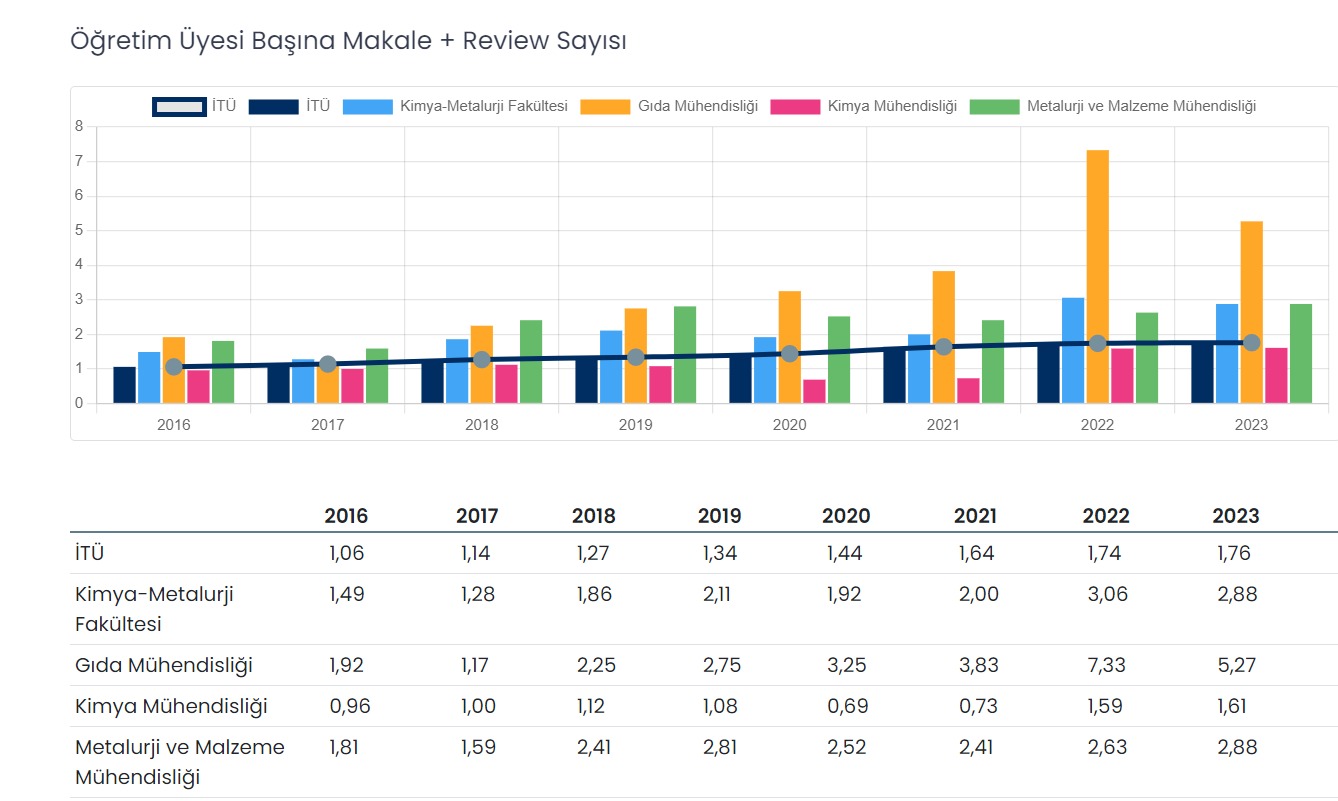 Şekil 1. Fakültemiz Bölümleri’nin 2016-2023 yılları arasındaki yayın değerleri.Sanayi ile İlişkilerEndüstriyel hizmetler, gerek analizler gerekse de Ar-Ge projeleri olarak gerçekleştirilmektedir. Bazı öğretim üyelerinin endüstriyel danışmanlıkları da mevcuttur. Ulusal ve uluslararası düzeyde iş birliği olanaklarımız sayesinde sanayi ile başlatılan ve gelişme potansiyeli çok yüksek iş birliği olanakları oluşturulmuştur. Sanayi temsilcilerinden oluşan Bölüm Danışma Kurulları aktif olarak faaliyetleri desteklemektedir. Mezunlarla İlişkilerBölümlerimizin kendi mezunları ile iletişim ağları bulunmaktadır. Meslekte 20, 30 ve 40 yılını tamamlayan Kimya Mühendisliği, Metalurji ve Malzeme Mühendisliği ve Gıda Mühendisliği Bölümü mezunlarımız 04 Haziran 2023 Pazar günü Fakültemizde gerçekleştirdiğimiz 250. İTÜ Günü’nde bir araya gelmiştir.Öğrencilerle İlişkilerFakültemiz Bölümlerinde her dönemde en az iki kez olmak üzere sınıf toplantıları düzenlenmekte olup, öğrencilerin geri bildirimleri ve önerileri toplanmaktadır. Bölümlerimizin öğrenci kulüpleri aktif olarak çalışmakta, paneller, seminerler ve çeşitli sosyal amaçlı faaliyetler düzenlemektedir. Bu faaliyetlerde Bölümün ve danışman olarak görevlendirilen bir öğretim üyesinin aktif desteği sağlanmaktadır. Öğrencilerin meslek odaları ile yakın çalışmaları teşvik edilmektedir. Oda temsilcileri zaman zaman Fakültede öğrencilere seminer vermektedir. Her öğrenciye Fakülteye kayıt yapıldığı andan itibaren bir akademik danışman atanmaktadır. Fakültemizde öğrencilerin iletişimine yönelik İTÜ Portal ve İTÜ Yardım aktif olarak kullanılmaktadır.  Uluslararası İlişkilerFakültemiz öğretim elemanlarının yurt dışı kongre ve sempozyumlara katılımı 2022 yılında da devam etmiştir. Fakültemiz bünyesinde gerçekleştirilmiş olan ve sürdürülmekte olan çeşitli uluslararası projeler mevcuttur (Bknz. Stratejik Amaç 3: Uluslararası ilişkilerde etkin iş birliği).AltyapıÖğrencilerimizin kullanımına yönelik Fakültemizde yeterli sayıda bilgisayar, çalışma alanı, kulüp odaları ve sosyal mekânlar bulunmaktadır. Fakültemiz personelinin ofisleri gerekli teknik donanıma sahiptir. Fakültemiz araştırma ve öğrenci laboratuvarları modern teçhizat ile donatılmış olup, öğrenci çalışmalarına yönelik mekanların sayısının arttırılması ve iyileştirme çalışmaları sürdürülmektedir. B- ZAYIFLIKLARTeknik personel eksikliği, laboratuvarların akredite olmaması, teçhizat bakım-onarım giderleri için projelerden yeterli mali destek sağlanamayışı, girdi malzemelerinin büyük bir kısmının yurt dışından temin edilme zorunluluğu, mali ve teknolojik engeller, yapısal problemlerin giderilmesinde karşılaşılan sorunlar başlıca zayıflıklar olarak değerlendirilmektedir. Acil durum, ilk yardım, iş yeri sağlık ve güvenlik konularında personel ve öğrencilerin eğitimlerinin, algı ve yetkinliklerinin zayıf olması geliştirilmesi ve üzerinde durulması gereken konulardandır.Öğrencilerimizin ilk yılda öğretim üyelerimiz ile iletişimi, derslerini Fakülte dışında görmeleri nedeni istenilen düzeyde gerçekleşmemektedir. Bununla birlikte danışmanlık dersi ile öğrencilerin danışman öğretim üyeleri ile iletişimi sağlanmaktadır.C- DEĞERLENDİRMEAkademik performansımızı kalite ve kapasite olarak sürekli iyileştirmek, Dünya’daki gelişmeleri takip ederek Ülkemiz stratejilerini geliştirmek, Bölümlerimize yönelik Ar-Ge ve İnovasyon faaliyetleri ile endüstrilerimizi desteklemek, bu alandaki çıktıların ülkemiz faydasına olması ve yaygınlaştırılması en önemli hedeflerimizdendir. Nitelikli bilimsel araştırmaların sayısını, kamu ve sanayi kuruluşlarıyla iş birliğini arttırarak yeni teknolojiler ve ürünler geliştirmek, araştırma ve geliştirme için gerekli insan kaynağı ve altyapıyı güçlendirmek suretiyle ülkemizde ve dünyada öncelikli ve önemli bir tanımlanan bu alanda elde edilecek bilgiler, hem ülkemizde hem de dünyadaki bilgi birikimine katkı sağlayacak düzeyde olup, ileride yapılacak çalışmalar için önemli altyapı oluşacaktır.Sonuç olarak nitelikli araştırmalar yoluyla bilimsel ve teknolojik gelişmelere katkıda bulunarak ülkemiz için bir değer oluşturmak ulusal hedeflerimizle örtüşmektedir. Günümüzde mühendislik alanında çok disiplinli çalışma gerekliliğinin artması, özellikle diğer mühendislik bilim dalları ile çok yakın ilişki içinde bulunan bölümlerimiz açısından önemli fırsatlar doğurmaktadır. Özellikle üretim süreçleri, malzeme bilimleri, biyomalzemeler, enerji teknolojileri, Hidrojen, yeşil ve çevreci kimyasal süreçler ve gıda teknolojilerinin ulusal stratejiler açısından tematik alanlar olarak belirlenmiş olması, bu alanda çalışmalar yürüten bölümlerimize yeni ufaklar açmaktadır. V- ÖNERİ VE TEDBİRLERFakültemiz Bölümlerinin ders planlarındaki güncelleme ve iyileştirme çalışmalarının sürdürülmesi. Etik, İnovasyon gibi derslerin seminerler ile desteklenmesi.Bölümlerimizin Laboratuvar ve Lisansüstü Seminer derslerinde İSG Koordinatörlüğü tarafından İş Yeri Sağlığı ve Güvenliği derslerinin sürekli olarak verilmesi.  Öğrencilerimize ve personelimize yönelik acil durum eğitim ve tatbikatlarının düzenli yaptırılması.Araştırma Görevlisi ve Teknik Personel sayısının arttırılması.Makine/Teçhizat/Yazılım güncelleme ve yenileme çalışmaları için bütçe ayrılması.Bölümlerimizin uluslararası iş birliği sıralamasında önce çıkan üniversitelerle muhtemel iş birliği potansiyel haritalarının çıkarılması.Öğrencilerimize burs imkânının sağlanması için dış paydaşlarla işbirliklerinin arttırılması.Öğretim üyelerimizin araştırma sonuçlarını, teknolojik uygulamaya dönüştürebilmeleri ve üniversite-sanayi iş birliğinin etkinleştirilmesi Teknokent, Döner sermaye çalışmalarının etkileri artırılmalıdır. Özellikle genç araştırmacılar ve öğretim üyelerini özendirici ve performansa dayalı değerlendirme olanağı sağlayacak değişikliklerin yapılması gereklilik arz etmektedir. Bina altyapısının yenilenme ve tamiratı için yeterli kaynak sağlanmalı. Yapı İşleri ve Teknik Daire Başkanlığı tarafından bina onarımları ile ilgili olarak planlanan çalışmaların ilgili Fakülte Dekanlıkları tarafından bilinmesi/paylaşılması. Harcama Yetkilisinin İç Kontrol Güvence BeyanıİÇ KONTROL GÜVENCE BEYANIHarcama yetkilisi olarak yetkim dahilinde;Bu raporda yer alan bilgilerin güvenilir, tam ve doğru olduğunu beyan ederim.Bu raporda açıklanan faaliyetler için idare bütçesinden harcama birimimize tahsis edilmiş kaynakların etkili, ekonomik ve verimli bir şekilde kullanıldığını, görev ve yetki alanım çerçevesinde iç kontrol sisteminin idari ve mali kararlar ile bunlara ilişkin işlemlerin yasallık ve düzenliliği hususunda yeterli güvenceyi sağladığını ve harcama birimimizde süreç kontrolünün etkin olarak uygulandığını bildiririm. Bu güvence, harcama yetkilisi olarak sahip olduğum bilgi ve değerlendirmeler, iç kontroller, iç denetçi raporları ile Sayıştay raporları gibi bilgim dahilindeki hususlara dayanmaktadır. Burada raporlanmayan, idarenin menfaatlerine zarar veren herhangi bir husus hakkında bilgim olmadığını beyan ederim. (İstanbul- 10/Ocak/2024)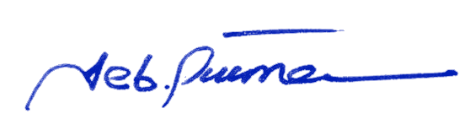                                                                                             Prof. Dr. Sebahattin Gürmen                                                                                             DEKANBirim alanı               Alan (m²)Kapalı alan40000Açık alan3334Toplam43334 Eğitim Alanları         Alan (m²)Derslik2174Bilgisayar Laboratuvarı240Laboratuvar7680Toplam10.094Sosyal AlanlarSayıAlan(m²)Kantinler1525Kulüp Odaları4125Öğrenci Sosyal Alan300Toplam950Akademik-İdari Personel Hizmet AlanlarıAlan (m²)Kullanan SayısıAkademik Personel Çalışma Ofisi4730114İdari Personel Çalışma Ofisi39049Toplam5120163Ambar, Arşiv ve Atölye AlanlarıSayıAlan (m2)Depo502800Arşiv3340Atölye2310Toplam51203450NoAdLisans TipiKaynak1Chem CADNetworkRektörlük2AutocadNetworkRektörlük3MatlabNetworkRektörlük4MinitabNetworkRektörlük5Iron Python 2.7NetworkRektörlük6Aspen Basic EngineeringNetworkRektörlük7FTN95NetworkRektörlük8PlatoNetworkRektörlük9Fact-SageNetworkMet. ve Malz. Müh.Böl.10SteeluniversityNetworkMet. ve Malz. Müh.Böl.Bilgisayar TürüSayıMasa Üstü 342Taşınabilir 210Toplam552UnvanKadroların Doluluk Oranına GöreKadroların Doluluk Oranına GöreKadroların Doluluk Oranına GöreKadroların İstihdam Şekline GöreKadroların İstihdam Şekline GöreUnvanDoluBoşToplamTam ZamanlıYarı ZamanlıProfesör373737Doçent151515Dr. Öğr. Üyesi151515Öğretim Görevlisi (Uyg. Birim)222Araştırma Görevlisi626262Toplam131131131UnvanKadınErkekToplamProfesör201737Doçent9615Dr. Öğr. Üyesi10515Öğretim Görevlisi (Uyg. Bir.)112Araştırma Görevlisi412162Toplam8150131Yüzde623821-25 Yaş26-30 Yaş31-35 Yaş36-40 Yaş41-50 Yaş51- ÜzeriKişi Sayısı53324111840Yüzde3,825,218,38,413,830,5UnvanGeldiği ÜlkeÇalıştığı BölümKişi SayısıDoç. Dr.KanadaMetalurji ve Malzeme Mühendisliği1ToplamToplamToplam1UnvanToplamProf. Dr.1Toplam1UnvanDoluBoşToplamGenel İdari Hizmetler1414Teknik Hizmetleri Sınıfı2020Yardımcı Hizmetli44Toplam3838İlköğretimLiseÖn LisansLisansY.L. ve Dokt.Kişi Sayısı3561311Yüzde8131634291–3 Yıl4–6 Yıl7–10 Yıl11–15 Yıl16–20 Yıl21-ÜzeriKişi Sayısı119324Yüzde2,62,623,77,963,221-25 Yaş26-30 Yaş31-35 Yaş36-40 Yaş41-50 Yaş51- ÜzeriKişi Sayısı91217Yüzde23,731,644,7KadınErkekKişi Sayısı1721Yüzde44,755,3Lisans Programları                   Lisans Programları                   Uluslararası Ortak Lisans ProgramlarıUluslararası Ortak Lisans Programları1.        Kimya Mühendisliği (%30 İngilizce)1.Biyomühendislik Programı2.        Metalurji ve Malzeme Mühendisliği (%30 İngilizce)3.        Metalurji ve Malzeme Mühendisliği (İngilizce)4.        Gıda Mühendisliği (%30 İngilizce)Toplam: 4Toplam: 1Yüksek Lisans ProgramlarıDoktora ProgramlarıKimya MühendisliğiKimya MühendisliğiMalzeme MühendisliğiMetalurji ve Malzeme MühendisliğiÜretim Metalurjisi ve Teknolojileri MühendisliğiGıda MühendisliğiSeramik MühendisliğiGıda MühendisliğiGıda MühendisliğiGıda MühendisliğiBölüm AdıKadınErkekGenel ToplamGıda Müh.29790387Gıda Müh. (ING)112Kimya Müh.333219552Metalurji ve Mal. Müh (ING)131259390Metalurji ve Malzeme Müh.165276441Biyomühendislik322052Toplam9598651824Program AdıYüksek LisansYüksek LisansDoktora ToplamProgram AdıTezliTezsizDoktora ToplamKimya Mühendisliği12255177Malzeme Mühendisliği118118Üretim Metalurjisi ve Teknolojileri8080Seramik Mühendisliği1616Gıda Mühendisliği12566191Metalurji ve Malzeme Mühendisliği124124Toplam461245706Eğitim ProgramıKadınErkekToplamBiyomühendislik Programı11718Gıda Mühendisliği (%30)511970Kimya Mühendisliği (%30 )532780Metalurji ve Malzeme Mühendisliği (%100)225173Metalurji ve Malzeme Mühendisliği (%30)254570Gıda Mühendisliği (Yüksek Lisans)17017Kimya Mühendisliği (Yüksek Lisans)11213Malzeme Mühendisliği (Yüksek Lisans)011Üretim Metalurjisi ve Teknolojisi Mühendisliği (Yüksek Lisans)3710Seramik Mühendisliği (Yüksek Lisans)000Toplam193159352FakülteKadınKadınToplam KadınErkekErkekToplam ErkekGenel ToplamFakülteTürkYabancıToplam KadınTürkYabancıToplam ErkekGenel ToplamBiyomühendislik (MSU)32-3220-2052TOPLAM32-3220-2052B.Ö.Y.S.Ö.H.H./B.Ö.(%)H./Y.S.Ö. (%)01  Personel Giderleri49.306.000,0065.842.200,0073.772.474,78149,62%112,04%02 SGK.De.Pr.G.7.789.000,0010.161.800,005.050.509,00130,46%100,00%Yaz Okulu Giderleri130.000,0030.000,0013.394,0010,30%44,65%03 Mal ve Hiz.Alım Gd.247.000,00547.500,00535.846,00216,94%97,87%05 Cari TransferlerYokYokYokYok06 Sermaye Giderleri""""""""07 Sermaye Transferi""""""""TOPLAM57.472.000,0076.581.500,00134.053.500,00233,25%ProjelerÖnceki Yıldan Devreden ProjeYıl İçinde Eklenen ProjeToplamYıl İçinde Tamamlanan ProjeToplamTÜBİTAK14620615.241.172 ₺BİLİMSEL ARAŞ. P86721587017.898.190 ₺AB2-2-6.239.228 ₺AB2-2-303.000EuroDİĞER168241810.875.669 ₺Toplam117862039750.254,26 ₺